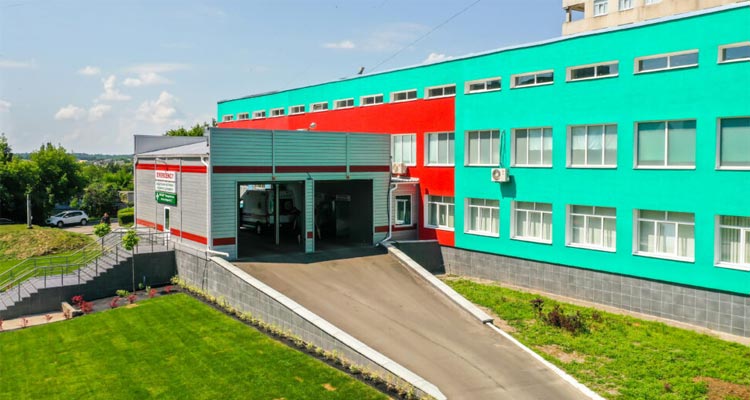 ІНФОРМАЦІЙНА ДОВІДКАКомунальне некомерційне підприємство Білоцерківської міської ради «Білоцерківська міська лікарня №2» (надалі - КНП БМР «Білоцерківська міська лікарня №2») є закладом охорони здоров’я - комунальним некомерційним підприємством, що засноване на комунальній власності Білоцерківської міської територіальної громади. КНП БМР «Білоцерківська міська лікарня №2» підзвітне і підконтрольне Білоцерківській міській раді, яка є його Засновником та організаційно підпорядковане Управлінню охорони здоров’я Білоцерківської міської ради та є неприбутковим підприємством.КНП БМР «Білоцерківська міська лікарня №2» є ліцензованим, акредитованим закладом охорони здоров’я, метою діяльності якого є надання громадянам гарантованої державою лікувально-діагностичної допомоги в порядку, визначеному чинним законодавством України. Введена в експлуатацію 24 серпня 1990 року.КНП БМР «Білоцерківська міська лікарня №2» створене за рішенням Білоцерківської міської ради від 24 травня 2018 року № 2243-52-VII «Про створення Комунального некомерційного підприємства Білоцерківської міської ради «Білоцерківська міська лікарня №2» відповідно до Закону України «Про місцеве самоврядування в Україні» шляхом реорганізації (перетворення) Комунального закладу Білоцерківської міської ради «Білоцерківська міська лікарня №2» у комунальне некомерційне підприємство Білоцерківської міської ради «Білоцерківська міська лікарня №2».На даний час у КНП БМР «Білоцерківська міська лікарня №2» працює стаціонар на 425 ліжок:-   I хірургічне відділення – 45ліжокII хірургічне відділення - 50 ліжокВідділення відеоендоскопічної малоінвазивної хірургії – 20 ліжокУрологічне відділення - 45 ліжокНейрохірургічне відділення -45 ліжокЕндокринологічне відділення - 30 ліжок.Терапевтичне відділення - 40 ліжок терапевтичних - 20 ліжок гастроентерологічнихОртопедо-травматологічне відділення - 60 ліжок.Неврологічне відділення (інсультний блок) - 60 ліжок в т.ч. інсультний блок – 12 ліжок.- Міжрайонний центр гемодіалізу з нефрологічними ліжками – 20 діалізних місць в  т. ч.  нефрологічні ліжка – 10.Крім того в КНП БМР «Білоцерківська міська лікарня №2» функціонують такі відділення: клініко - діагностична лабораторія, відділення екстреної (невідкладної) медичної допомоги в т. ч. цілодобовий травматологічний пункт (EMERGENCY), відділення анестезіології та інтенсивної терапії на 12 ліжок, рентгенологічне та діагностичне відділення, операційний блок, фізіотерапевтичне відділення та поліклініка.Перелік пакетів послуг, на які укладено договір з НСЗУ у 2022 році:Здобутком закладу є:З 2009 року працює Міжрайонний Центр гемодіалізу з нефрологічними ліжками на 20 діалізних місць з нефрологічними ліжками .	З 2016 року у зв’язку з впровадженням нових методів та стандартів лікування хворих з Гострим порушенням мозкового кровообігу, на базі неврологічного відділення було створено І-шу палату інсультного блоку, яка вміщав в собі 6 ліжок для проведення тромболітичної терапії.	Протягом 2016 року було виконано 7 тромболітичних терапій, які показали позитивний результат, а саме зменшення рівня інвалідизації хворих. Було запроваджено маршрутизацію, пренотифікацію, навчання ЕМД.	У 2017 було відкрито ІІ-гу палату інсультного блоку  для охоплення більш ширшого кола пацієнтів з гострим мозковим інсультом.	З 2017 році інсультний блок при неврологічному відділенні КНП БМР Білоцерківська міська лікарня №2 став одним з дев’яти в Україні інсультних центрів, які отримали відзнаку “ESO Angels Awards 2017” Stroke ready hospital. Нагородження відбувається щоквартально, залежно від даних за останні 3 місяці. Так інсультний блок при неврологічному відділенні здобув золотий статус в ІІІ та ІV кварталі 2018 року та в І кварталі 2019 року. Ставши однією з чотирьох лікарень України, що отримали таку відзнаку. З 2019 року і по нині відзначені діамантовою нагородою та є беззаперечними лідерами в Україні. Ця нагорода засвідчує, що інсультний блок при неврологічному відділенні відповідає критеріям якості, що їх розробила Європейська організація боротьби з інсультом (ESO).	03.12.2022 року на базі КНП БМР Білоцерківської міської лікарні №2 за підтримки Українського товариства інсультної медицини та адміністрації КНП БМР Білоцерківської міської лікарні №2 відбулась фахова школа для лікарів невропатологів, ЕМД та сімейних лікарів. У фаховій школі прийняли участь лікарі всієї Київської області та інших міст України з подальшою видачею сертифікату учасника з балами Безперервного професійного розвитку.В 2021р. відкрито Відділення екстреної (невідкладної ) медичної допомоги в т. ч. цілодобовий травматологічний пункт (EMERGENCY) яке в цілодобовому режимі забезпечує надання медичної допомоги пацієнтам, доставленим бригадами екстреної (швидкої) медичної допомоги, та особам, які самостійно звертаються до відділення. У травні 2022 року відкрито Відділення відеоендоскопічної та малоінвазивної хірургії з метою раціональної організації надання хірургічної медичної допомоги. З початку збройної агресії російської федерації проти України і по теперішній час КНП БМР «Білоцерківська міська лікарня №2» надає якісну медичну допомогу не тільки мешканцям Білоцерківської територіальної громади, а й внутрішньо переміщеним особам, військовим та постраждалим від воєнних дій. Також адміністрація КНП БМР «Білоцерківська міська лікарня №2» працевлаштовує  внутрішньо  переміщених осіб (на даний час кількість прийнятих на роботу становить 14 осіб).    Адміністрація закладу:Генеральний директор –  Головенко Ніна Василівна, -Заслужений лікар України, кон.тел.: (04563) 6-51-51, електронна адреса : bsclinica2@ukr.netМедичний директор – Ільченко Микола Григорович,  кон.тел.: (04563) 6-05-49Заступник медичного директора  з хірургічної роботи – Яблонський Денис Іванович, кон.тел.: (04563) 6-51-51Заступник медичного директора з поліклінічного розділу роботи – Скобіна Ірина Іванівна, кон. тел.: (04563) 6-53-14Заступник медичного директора з якості медичного обслуговування –    Кучинська Олена Сергіївна, тел.: (04563) 6-54-15Провідний юрисконсульт – Горбаченко Наталія Андріївна,                                              кон. тел.: (04563) 6-50-34 Уповноважений з антикорупційної діяльності – Майданік Андрій Васильович, кон. тел.: (04563) 6-51-51Головний інженер  – Черкаський Віктор Григорович,                                           кон. тел.: (04563) 6-81-89Головний бухгалтер – Стіхіляс Галина Михайлівна,                                        кон. тел.: (04563) 6-73-12        Начальник відділу кадрів – Бобер Олена Анатоліївна,                                                                                                               кон. тел.: (04563 ) 6-50-34№ пакетівНазва пакетів№ пакетівНазва пакетів№ пакетівНазва пакетів3Хірургічні операції дорослим та дітям у стаціонарних умовах4Стаціонарна допомога дорослим та дітям без проведення хірургічних операцій5Медична допомога при гострому мозковому інсульті 9Профілактика, діагностика, спостереження, лікування та реабілітація пацієнтів в амбулаторних умовах12Езофагодуоденоскопія13Колоноскопія14Цистосокія15Бронхоскопія16Лікування пацієнтів методом гемодіалізу в амбулаторних умовах26Медична реабілітація дорослих та дітей від трьох років з ураженням опорно-рухового апарату27Медична реабілітація дорослих та дітей від трьох років з ураженням нервової системи37Лікування пацієнтів методом перитонеального діалізу в амбулаторних умовах47Хірургічні операції дорослим та дітям в умовах стаціонару одного дня